Lampiran 15. DokumentasiTahap Persiapan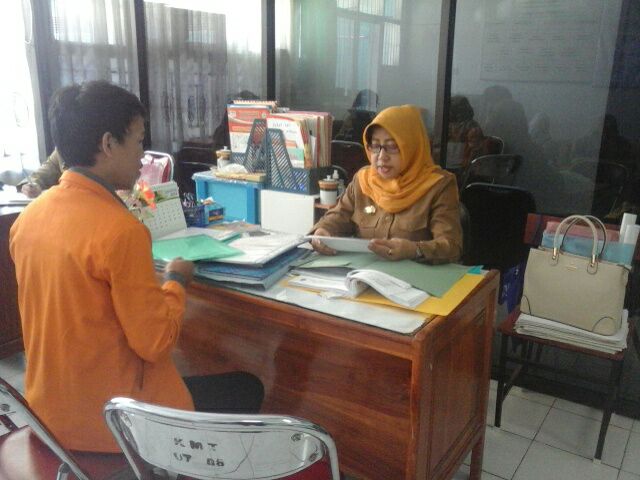 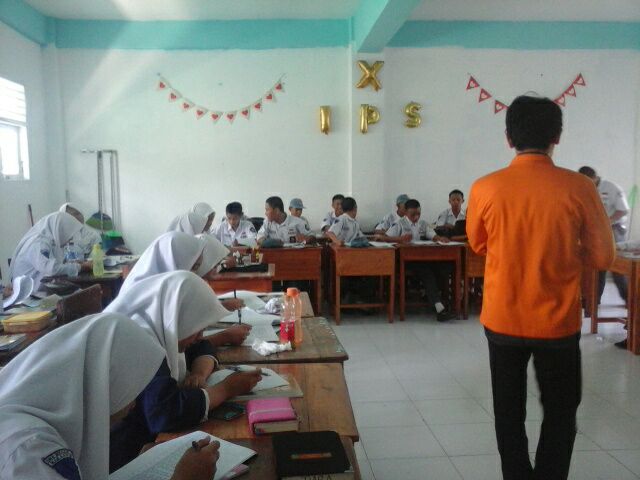 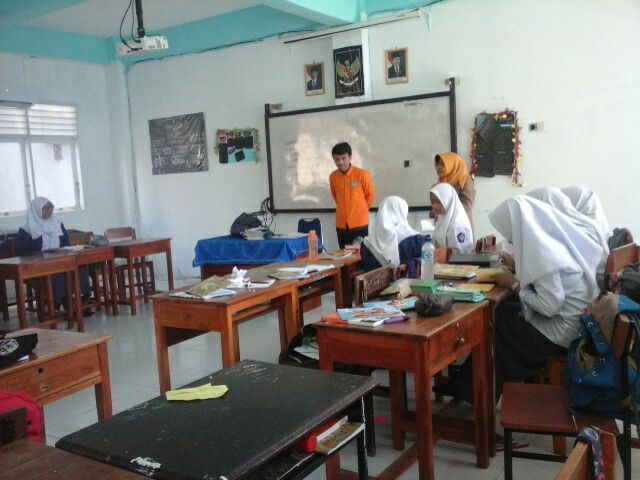 Pertemuan Pertama (Pemberian Pre-test)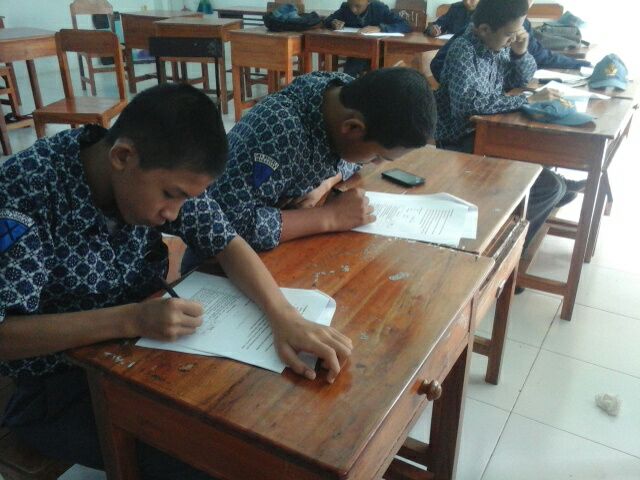 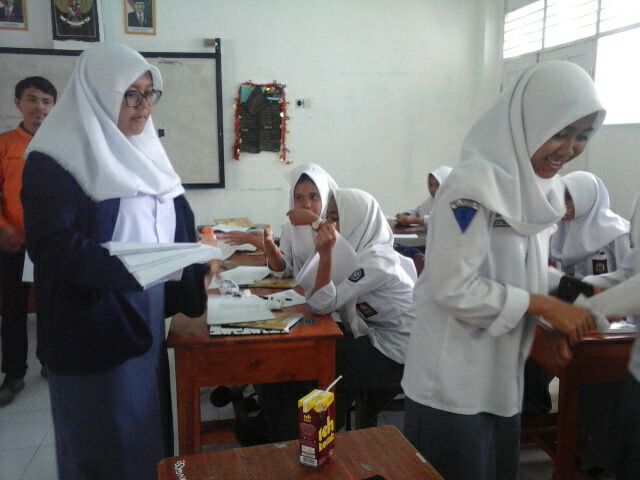 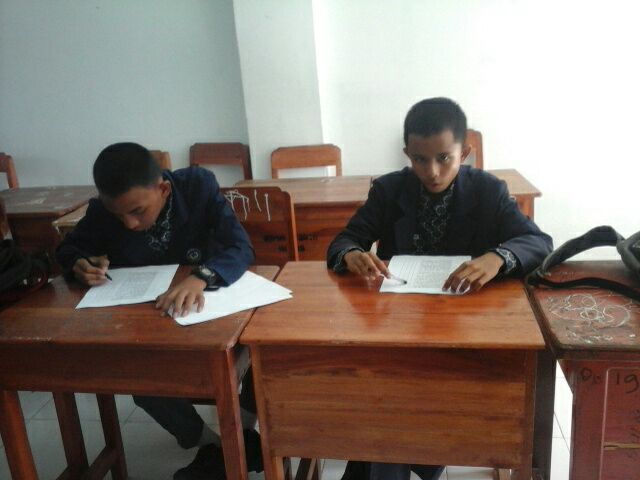 Pertemuan Ke dua (Proses Konseling)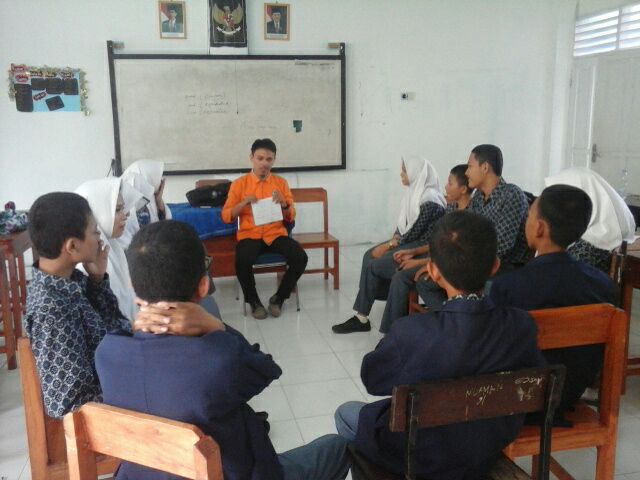 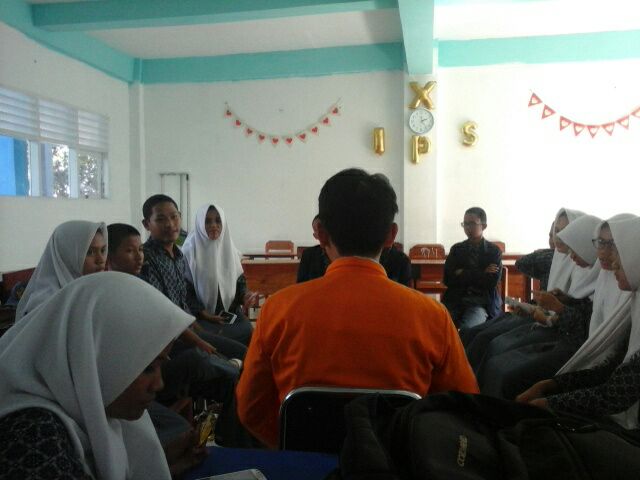 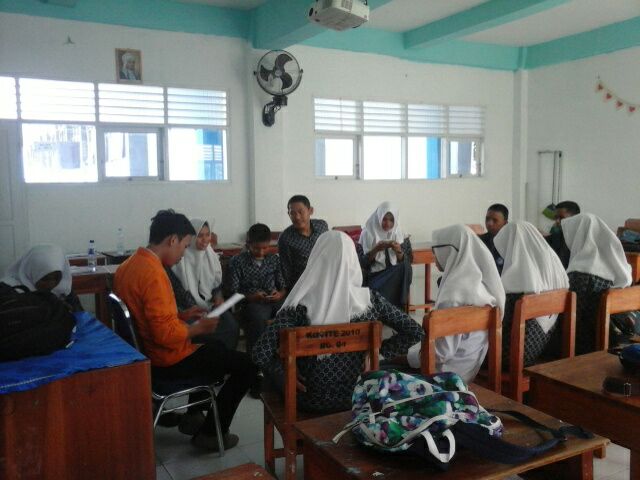 Pertemuan Ke tiga (Proses Konseling)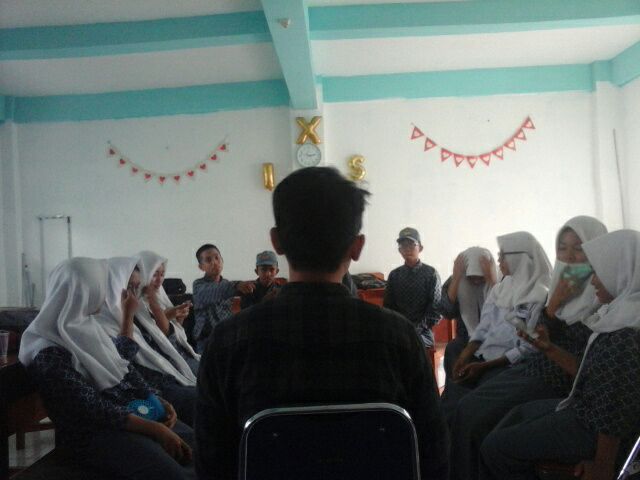 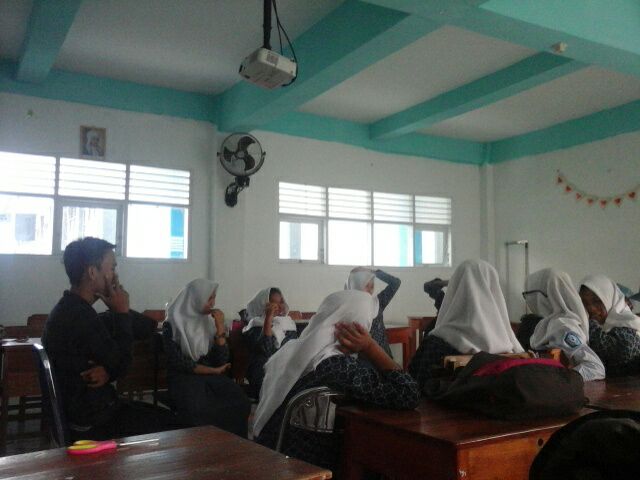 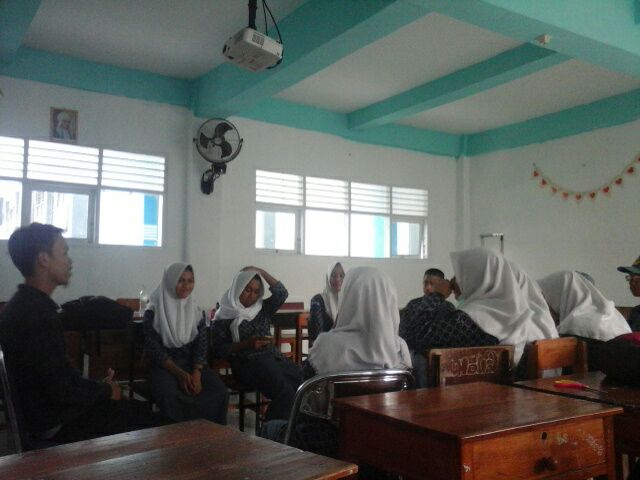 Pertemuan ke Empat (Proses Konseling)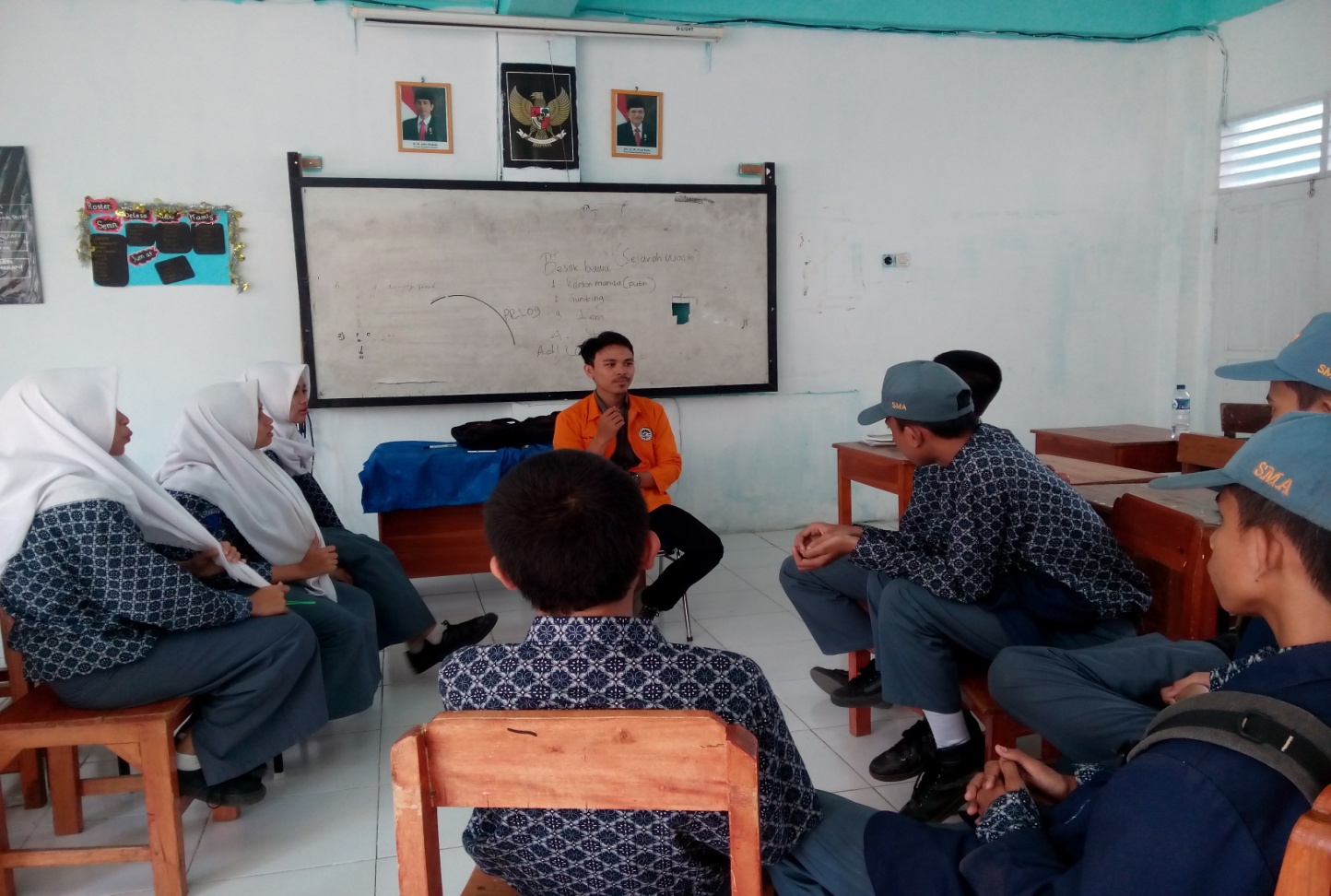 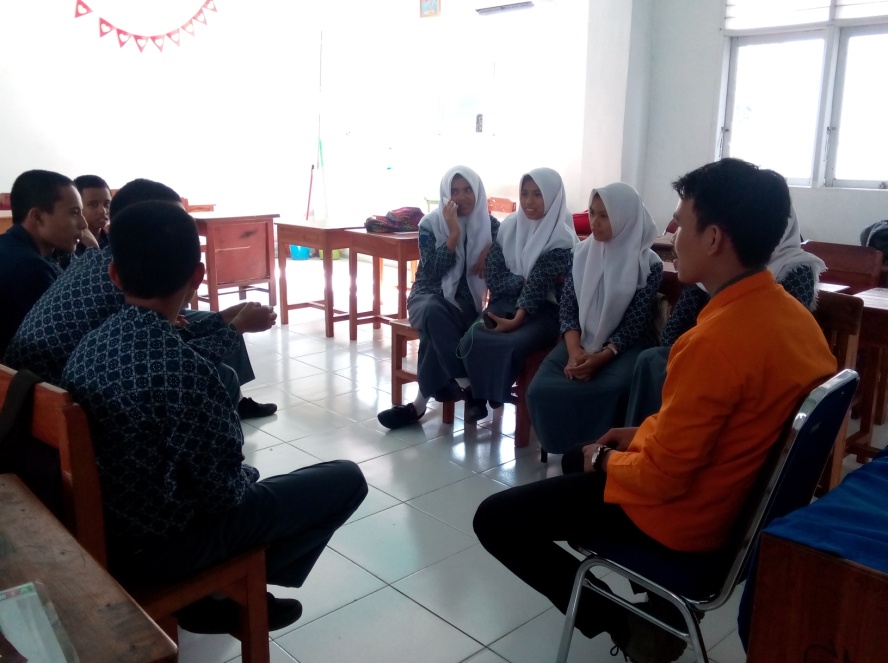 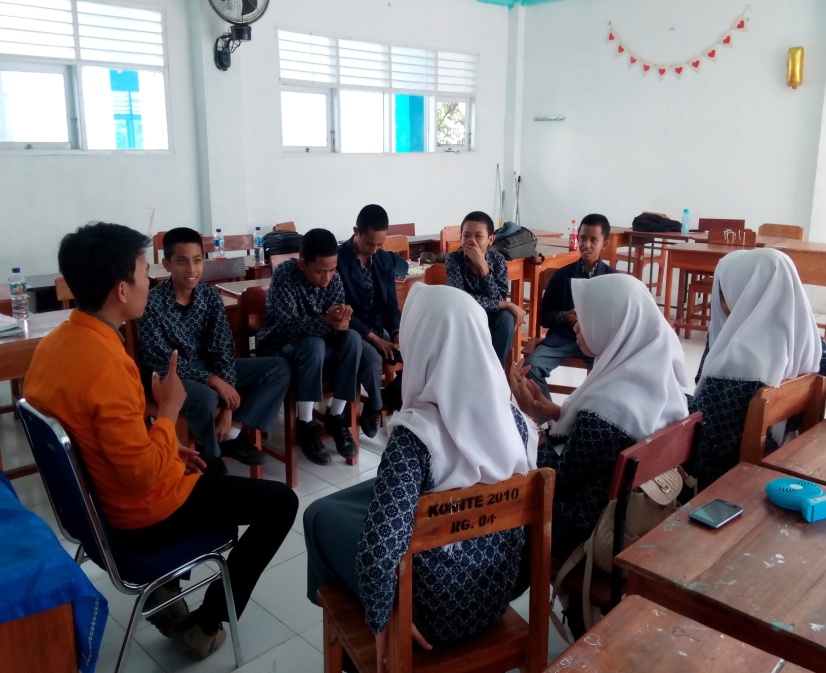 Pertemuan ke lima (Pemberian Post-test)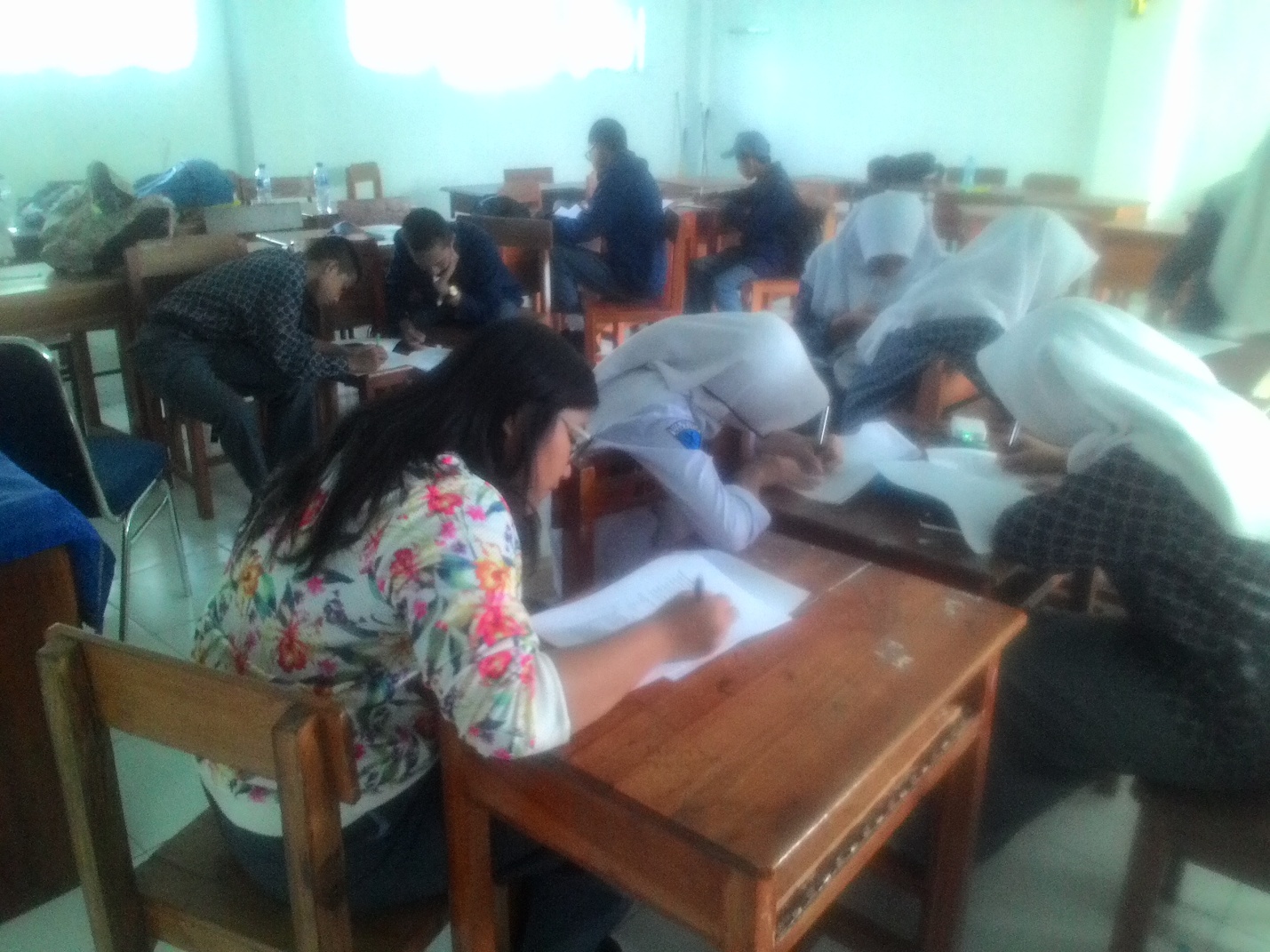 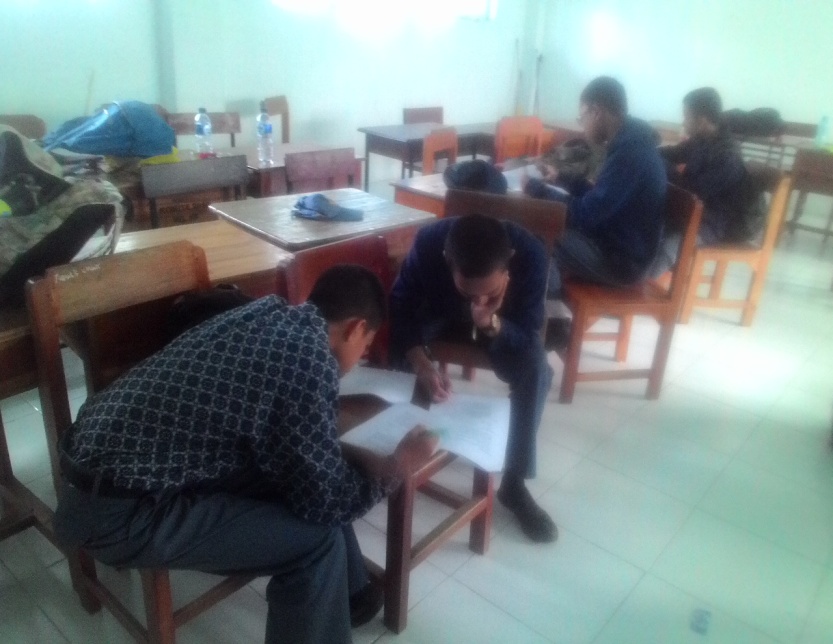 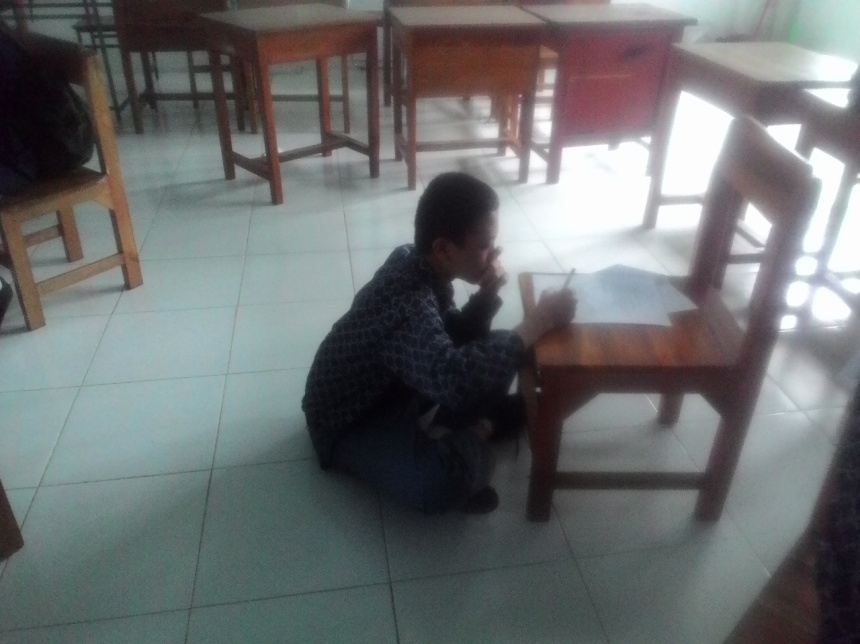 